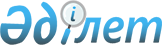 О внесении изменений в решение Риддерского городского маслихата от 30 ноября 2020 года № 49/5-VI "О корректировке базовых ставок земельного налога"Решение Риддерского городского маслихата Восточно-Казахстанской области от 31 августа 2022 года № 17/2-VII. Зарегистрировано в Министерстве юстиции Республики Казахстан 6 сентября 2022 года № 29415
      Риддерский городской маслихат РЕШИЛ:
      1. Внести в решение Риддерского городского маслихата от 30 ноября 2020 года № 49/5-VI "О корректировке базовых ставок земельного налога" (зарегистрировано в Реестре государственной регистрации нормативных правовых актов под № 7964) следующие изменения:
      пункт 1 исключить;
      пункт 2 изложить в новой редакции:
      "2. На земли населенных пунктов города Риддера, базовую ставку земельного налога, установленную статьей 505 Налогового кодекса:
      1) на земли города Риддера:
      по зоне 1 - повысить на 50 %;
      по зоне 2 - повысить на 10 %;
      по зоне 3 - повысить на 30 %;
      по зоне 4 - повысить на 35 %;
      по зоне 5 - повысить на 10 %;
      по зоне 6 – повысить на 20 %;
      по зонам 7 и 8 – базовую ставку земельного налога, оставить без применения корректировки;
      2) на земли поселка Ульба, села Ульбастрой, села Лениногорский лесхоз города Риддера:
      по зоне 1 - повысить на 50 %;
      по зоне 2 - повысить на 50 %;
      по зоне 3 - повысить на 10 %;
      по зоне 4 - повысить на 10 %;
      3) на земли села Поперечное города Риддера:
      по зоне 1 - повысить на 10 %;
      4) на земли села Пригородное города Риддера:
      по зоне 1 - повысить на 20 %;
      5) на земли села Лесное города Риддера:
      по зоне 1 - повысить на 40 %.
      На земли села Бутаково, села Верхняя Хариузовка, села Коноваловка, села Ливино города Риддера базовую ставку земельного налога, оставить без применения корректировки.".
      2. Настоящее решение вводится в действие по истечении десяти календарных дней после дня его первого официального опубликования.
					© 2012. РГП на ПХВ «Институт законодательства и правовой информации Республики Казахстан» Министерства юстиции Республики Казахстан
				
      Секретарь Риддерского городского маслихата

Е. Нужных
